Как стать самозанятым через Госуслуги?Чтобы зарегистрироваться в качестве плательщика налога на профессиональный доход, не нужно подавать заявления и лично посещать налоговую инспекцию.  Регистрация происходит через интернет, двумя способами: в приложении «Мой налог» с мобильного телефона или через личный кабинет на сайте ФНС России.Личный кабинет предлагает три способа пройти регистрацию:С помощью ИНН и пароля от Личного кабинета налогоплательщика.По номеру телефона и паспорту в мобильном приложении «Мой налог».По учетной записи Госуслуг (ЕСИА).     Вход и регистрация по учетной записи в Госуслугах - это новый способ авторизации. Теперь он доступен всем желающим применять специальный налоговый режим или войти в Личный кабинет и приложение «Мой налог» на сайте ФНС России.      Если у налогоплательщика есть подтвержденная учетная запись на Госуслугах, то в приложение «Мой налог» можно войти без ИНН и пароля от личного кабинета.      При авторизации по учетной записи Госуслуг регистрация происходит автоматически. Это значит, что те налогоплательщики, которые впервые входят в Личный кабинет через ЕСИА, после подтверждения своих данных и согласия с условиями регистрации, сразу будут поставлены на учет в качестве плательщика налога на профессиональный доход.      Будьте внимательны: вход по учетной записи Госуслуг не предполагает демонстрационного режима личного кабинета. Если авторизоваться - Вы станете плательщиком налога на профессиональный доход.      Прекратить регистрацию так же просто, как встать на учет. Для этого тоже не нужно писать заявления и лично посещать налоговую инспекцию.       В Личном кабинете самозанятого есть кнопка «Снять с учета». Она находится во вкладке «Настройки». В мобильном приложении «Мой налог» сняться с учета также можно через «Настройки» - там есть кнопка для отмены регистрации. Сняться с учета в качестве плательщика налога на профессиональный доход можно в любое время, если нет сформированных чеков, дохода и недоимки, это не повлечет никаких последствий.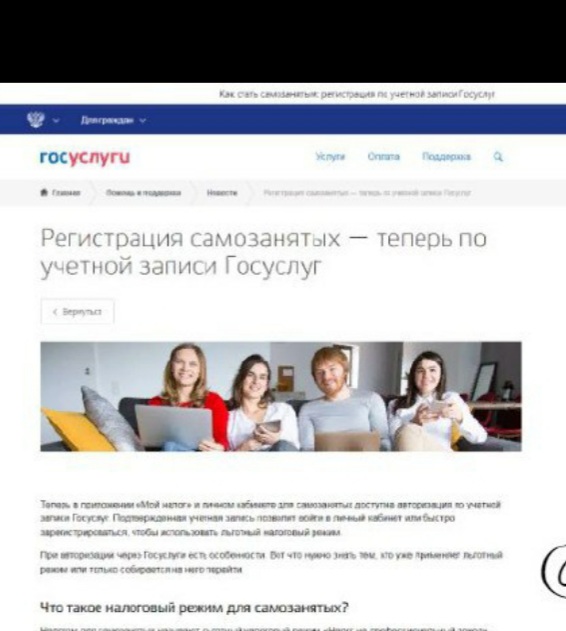 